ПЛАН И РАСПОРЕД ПРЕДАВАЊАП1, П2, ...., П15 – Предавање прво, Предавање друго, ..., Предавање петнаесто, Ч – Часова ПЛАН ВЈЕЖБИВ1, В2, ...., В15 – Вјежба прва, Вјежба друга, ..., Вјежба петнаеста, ПВ – Теоријска вјежба, ПВ – Практична вјежбаРАСПОРЕД ВЈЕЖБИГ1, Г2, Г3, Г4... – Група прва, Група друга, Група трећа, Група четврта..., Ч – ЧасоваРАСПОРЕД СЕМИНАРА                                                                                                                                                   Шеф Катедре за анатомију                                                                                                                                                      Проф. др Зденка Кривокућа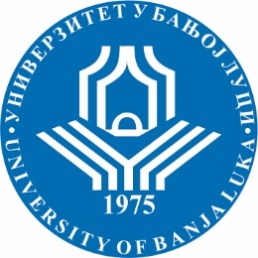 УНИВЕРЗИТЕТ У БАЊОЈ ЛУЦИМЕДИЦИНСКИ ФАКУЛТЕТКатедра за анатомију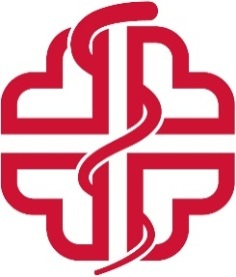 Школска годинаПредметШифра предметаСтудијски програмЦиклус студијаГодина студијаСеместарБрој студенатаБрој група за вјежбе2022/2023.АНАТОМИЈАМедицинаИнтегрисаниПрваI1335 групаСедмицаПредавањеТематска јединицаДанДатумВријемеМјесто одржавањаЧНаставникIП1Увод у анатомију, terminologia anatomica. Коштани систем-класификација, грађа костију и осификација..Ossa membri superioris-clavicula, scapula, humerus.Сриједа 05.10.2022.8.00-9-30АМФ MФ2Проф. др Весна Гајанин IП2Ossa antebrachii (radius, ulna), ossa manus (ossa carpi, metacarpi et digitorum manus). Понедјељак10.10.2022.8.00-9-30АМФ MФ2Проф. др Зденка КривокућаIIП3Syndesmologia-увод. Зглобови горњег екстремитета (зглобови раменог  појаса)Сриједа 12 10. 2022. 8.00-9-30АМФ МФ2Проф. др Игор Сладојевић IIП4Зглобови слободног дијела рукеПонедјељак17.10. 2022. 8.00-9-30АМФ МФ2Проф. Др Горан СпасојевићIIIП5Мишићи руке: рамена, надлакта (Fossa axillaris et cubiti), Сриједа 19.10. 2022. 8.00-9-30АМФ МФ2Проф. Др Зденка КривокућаIIIП6Mишићи подлакта и шаке, карпални каналиПонедјељак24.10. 2022. 8.00-9-30АМФ МФ2Проф. Др Зденка КривокућаIVП7Крвни судови руке (артерије, вене). Лимфа рукеСриједа 26.10. 2022. 8.00-9-30АМФ МФ2Проф. Др Златан СтојановићIVП8 Нерви руке (plexus brachialis) Понедјељак 31.10. 2022. 8.00-9-30АМФ МФ2Прпф. Др Зденка КривокућаVП9Ossa membri inferioris-Cingulum membei inferioris ( os coxae,  pelvis) et skeleton membri inferioris liberi (femur, patella)Сриједа 02.11. 2022.8.00-9-30АМФ МФ2Проф. Др Горан СпасојевићVП10Skeleton membri inferioris liberi: Ossa cruris (tibia, fibula), ossa pedis (ossa tarsi, metatarsi et digitorum pedis) Понедјељак07.11. 2022. 8.00-9-30АМФ МФ2Проф. др Весна ГајанинVIП11Зглобови  доњег екстремитета (зглобови карличног појаса и зглобови слободног дијела  доњег екстремитета)Сриједа 09.11. 2022. 8.00-9-30АМФ МФ2Проф. Др Игор СладојевићVIП12Мишићи ноге: бедра, наткољенице, (regio glutea,  regio subinguinalis, trigonum femorale-Scarpae, regio femoris anterior et posterior)Понедјељак 14.11. 2022. 8.00-9-30АМФ МФ2Проф. Др Златан СтојановићVIIП13Mишићи поткољенице и стопала, (regio genus anterior et posterior, regio cruris anterior et posterior, canalis tarsalis, табански сводови, фасције и ретинакулуми стопалa)Сриједа 16.11. 2022. 8.00-9-30АМФ МФ2Проф. Др Зденка КривокућаVIIП14Артерије, вене и лимфа ноге. Сриједа 23.11. 2022. 8.00-9-30АМФ МФ2Проф. др Горан СпасојевићVIIIП15Живци ноге (plexus lumbalis et sacralis)Понедјељак 28.11. 2022. 8.00-9-30АМФ МФ2Проф. Др Татјана Бућма       VIIIП16Абдомен-границе, подјела на регије, орјентационе линије и тачке, зидови трбушне дупље, апоневротичне творевине предње-бочног трбушног зида,.слабе тачке предње-бочног трбушног зида. Сриједа 30.11. 2022.8.00-9-30АМФ МФ2Проф. Др Горан Спасојевић       IXП17Задњи трбушни зид, слабе тачке, васкуларизација и инервација зидова трбуха.Периотонеум: творевине перитонеума, шпагови, bursa omentalis. Понедјељак 05.12. 2022.8.00-9-30АМФ МФ2Проф. Др Зденка Кривокућа       IXП18Подјела трбушне дупље према перитонеуму. Gaster:положај, односи, грађа, крвни судови, живци.Сриједа 07.12.2022.8.00-9-30АМФ МФ2Проф. Др Весна Гајанин       XП19Intestnum tenue: морфологија, перитонеум, крвни судови и живци Понедјељак 12.12. 2022.8.00-9-30АМФ MФ2Проф. Др Татјана Бућма       XП20Intestinum crassum: морфологија, перитонеум, крвни судови и живци  Јетра (hepar)-положај, односи, пројекције, морфологија. Жучни путеви. Сриједа14.12. 2022.8.00-9-30АМФ MФ2Проф. Др Весна Гајанин       XIП21Јетра (hepar)-положај, односи, пројекције, морфологија. Жучни путеви. Понедјељак 19.12. 2022.8.00-9-30АМФ MФ2Проф. Др Златан Стојановић        XIП22Pancreas, Splen (положај, односи, пројекције, морфологија, грађа) V. Portae (настанак, пут, притоке)Сриједа21.12. 2022.8.00-9-30АМФ MФ2Проф. Др Горан Спасојевић       XIIП23Ретроперитонеални простор, зидови и садржај .Ren-положај, морфологија, грађа, односи, омотачи, нефрон, крвни судови и живци. Pelvis renalis. Надбубрежна жлијезда Понедјељак 26.12.2022.8.00-9-30АМФ MФ2Проф. Др Татјана Бућма       XIIП24Ретроперитонеални простор:(трбушна аорта, v.cava inferior, plexus coelicus, слабински дио симпатикуса, лимфатици трбуха). Сриједа 28.12.2022.8.00-9-30АМФ MФ2Проф. Др Весна Гајанин      XIIIП25Зидови карличне дупље, perineum, подјела карличне дупље, крвни судови, карлични сплет.Сриједа 11.01. 2023.8.00-9-30АМФ MФ2Проф. Др Весна Гајанин       XIIIП26Мушки полни органи. Vesica urinaria. Понедјељак16.01.2023.8.00-9-30АМФ MФ2Проф. Др Горан Спасојевић      XIVП27и 28Женски полни органи. Rectum. Canalis analis Сриједа 18.01. 2022.8.00-9-30АМФ MФ2Проф. Др Игор Сладојевић       XVП29 и 30Топографска анатомија – абдомена и карлицеПонедјељак23.01. 2022. 8.00-9-30АМФ MФ2Проф. Др Зденка КривокућаСедмицаВјежбаТип вјежбеТематска јединицаIВ1В2ПВ10.10.2022. Ossa membri superioris- clavicula, scapula, humerus.12.10.2022. Ossa antebrachii (radius, ulna), ossa manus (ossa carpi, metacarpi et digitorum manus).IIВ3В4ПВ17.10.2022. Syndesmologia. Увод у зглобове. Зглобови руке.19.10.2022. Мишићи рамена и надлакта.IIIВ5В6ПВ24.10.2022. Мишићи подлакта и шаке.26.10.2022. Пазушна јама (fossa axillaris). Regio deltoidea. Regio scapularis.IVВ7В8ПВ31.10.2022. Regio brachii anterior et posterior. Regio cubiti anterior et posterior. Regio antebrachii  posterior.02.11.2022. Regio antebrachii anterior. Regiones mani.VВ9В10ПВ07.11.2022. Os coxae. Femur. Patella.09.11.2002. Ossa cruris et pedis.VIВ11В12ПВ14.11.2022. Зглобови доњег екстремитета.16.11.2022. Мишићи бедра и бута.VIIВ13В14ПВ22.11.2022. Мишићи поткољенице и стопала.23.11.2022. Regio glutea, obturatoria et subinguinalis.VIIIВ15В16ПВ28.11.2022. Regio femoris anterior et posterior. Regio genus anterior et posterior.30.11.2022. Regio cruris anterior et posterior. Regiones pedi.IXВ17С1ПВ05.12.2022. Абдомен  – површне и дубоке границе, подјела на регије; оријентационе линије и тачке. Зидови трбушне дупље: vertebrae lumbales, мишићи и апонеуротичне творевине предње-бочног трбушног зида.07.12.2022. Семинарска настава: горњи и доњи екстремитет.XВ18В19 и 20ПВ12.12.2022. Слабе тачке предње-бочног зида. Задњи трбушни зид, слабе тачке задњег трбушног зида. Васкуларизација и инервација зидова трбуха. 14.12.2022. Peritoneum. Gaster.XIВ21В22ПВ19.12.2022. Situs abdominis inferior. Intestinum tenue (duodenum, jejunum, ileum) – морфологија, перитонеум, грађа, крвни судови и живци. Intestinum crassum (coecum, colon)  - морфологија, перитонеум, грађа, крвни судови и живци.21.12.2022. Јетра (Hepar) – положај, односи, пројекције, морфологија и грађа; жучни путеви (главни и споредни). Pancreas. Lien. V. portae hepatis (настанак, пут, притоке, анастомозе).XIIВ23 В24ПВ26.12.2022. Бубрег (Ren) – положај, морфологија, скелетотопски и синтопски односи, омотачи, макроскопска и микроскопска грађа (нефрон), крвни судови и живци.  Бубрежна карлица (Pelvis renalis). Мокраћовод. Надбубрежна жлијезда.28.12.2022. Ретроперитонеални простор (spatium retroperitoneale) – зидови и садржај (трбушна аорта, доња шупља вена, plexus coeliacus, слабински дио симпатикуса, лимфатици трбуха).XIII и XIVB25 и 26 B27ПВ10.01.2023. Зидови карличне дупље (кости и зглобови, мишићи, фасције), перинеум, подјела карличне дупље, крвни судови (a. et v. iliaca interna) и карлични сплет (plexus pelvinus).11.01.2023. Organa genitalia masculina; vesica urinariа.  XVB28С2ПВ16.01.2023. Organa genitalia feminina; rectum et canalis analis.18.01.2023. Семинарска настава: абдомен и карлица.ГрупаДанВријемеМјесто одржавањаЧНаставник / СарадникГ1Понедјељак09:45-12:00Дисекциона сала IV 3Проф. Др Игор СладојевићАсистент Др Мирјана МршићГ2Понедјељак12:00-14:15Дисекциона сала IV3Асистент Др Теодора ПрерадАсистент Др Мирјана МршићГ3Понедјељак14:15-16:30Дисекциона сала IV3Проф. Др Златан СтојановићАсистент Др Теодора ПрерадГ4Понедјељак16:30-18:45Дисекциона сала IV3Проф. Др Златан СтојановићАсистент Др Теодора ПрерадГ5Уторак08:00-10:15Дисекциона сала IV3Асистент Др Мирјана МршићАсистент Др Теодора ПрерадГ1Сриједа09:45-11:15Дисекциона сала IV 2Проф. Др Златан СтојановићАсистент Др Теодора ПрерадГ2Сриједа11:15-12:45Дисекциона сала IV2Проф. Др Игор СладојевићАсистент Др Теодора ПрерадГ3Сриједа12:45-14:15Дисекциона сала IV2Проф. Др Игор СладојевићАсистент Др Мирјана МршићГ4Сриједа14:15-15:45Дисекциона сала IV2Асистент Др Теодора ПрерадАсистент Др Мирјана МршићГ5Сриједа15:45:17:15Дисекциона сала IV2Асистент Др Мирјана МршићАсистент Др Теодора ПрерадСЕМИНАРГрупаДанВријемеМјесто одржавањаЧНаставник/СарадникС1Г1Сриједа09:45-11:15Дисекциона сала IV2Проф.др Татјана БућмаС1Г2Сриједа11:15-12:45Дисекциона сала IV2Проф.др Татјана БућмаС1Г3Сриједа12:45-14:15Дисекциона сала IV2Проф.др Татјана БућмаС1Г4Сриједа14:15-15:45Дисекциона сала IV2Проф.др Татјана БућмаС1Г5Сриједа15:45:17:15Дисекциона сала IV2Проф.др Татјана БућмаС2Г1Сриједа09:45-11:15Дисекциона сала IV2Проф.др Весна ГајанинС2Г2Сриједа11:15-12:45Дисекциона сала IV2Проф.др Весна ГајанинС2Г3Сриједа12:45-14:15Дисекциона сала IV2Проф.др Весна ГајанинС2Г4Сриједа14:15-15:45Дисекциона сала IV2Проф.др Горан СпасојевићС2Г5Сриједа15:45:17:15Дисекциона сала IV2Проф.др Горан Спасојевић